          КАРАР                                                                     ПОСТАНОВЛЕНИЕ03 июль 2017 й.                             № 5                           03 июля 2017 г.    В соответствии со ст.33 Федерального закона от 06.10.2003 N 131-ФЗ  «Об общих принципах организации местного самоуправления в Российской Федерации», Правилами предоставления и распределения субсидий из федерального бюджета бюджетам субъектов Российской Федерации на поддержку государственных программ субъектов Российской Федерации и муниципальных программ формирования современной городской среды, утвержденными постановлением Правительства Российской Федерации от 10.02.2017 N 169,  ст.11 Закона Республики Башкортостан от 18.03.2005 N 162-з «О местном самоуправлении в Республике Башкортостан»,  на основании проведенного рассмотрения предложений жителей, органов местного самоуправления, предприятий, организаций и учреждений, политических партий, общественных организаций о персональном составе комиссии, в целях привлечения граждан, общественных объединений и некоммерческих организаций к обсуждению вопросов, касающихся реализации в сельском поселении Максим - Горьковский сельсовет муниципального района Белебеевский район Республики Башкортостан приоритетного проекта «Формирование комфортной городской среды»  ПОСТАНОВЛЯЮ: 	1. Утвердить прилагаемый Состав общественной комиссии по вопросам подготовки и реализации муниципальной программы «Формирование современной городской среды на территории сельского поселения Максим - Горьковский сельсовет муниципального района Белебеевский район Республики Башкортостан на 2017 год». 	2. Настоящее постановление разместить на официальном сайте сельского поселения Максим - Горьковский сельсовет муниципального района Белебеевский район Республики Башкортостан www.maksimadm.ru, на информационном стенде в здании администрации сельского  поселения Максим - Горьковский сельсовет муниципального района Белебеевский район Республики Башкортостан по адресу: с.ЦУ племзавода им.М.Горького, ул.Садовая, д.33. Контроль за выполнением настоящего постановления оставляю за собой.  Председатель Совета                                                                 Н.К. КрасильниковаСостав общественной комиссии по вопросам подготовки и реализации муниципальной программы «Формирование современной городской среды на территории сельского поселения Максим - Горьковский сельсовет муниципального района Белебеевский район Республики Башкортостан на 2017 год»Красильникова Н.К..- председатель комиссии, глава администрации сельского поселения Максим – Горьковский сельсовет муниципального района Белебеевский район Республики Башкортостан Фазылов С.И. – заместитель председателя, депутат Совета сельского поселения Максим – Горьковский  сельсовет муниципального района Белебеевский район Республики Башкортостан Саркисова М.Е. секретарь комиссии, управляющий делами Администрации сельского поселения Максим – Горьковский сельсовет муниципального района Белебеевский район Республики БашкортостанЧлены комиссии:Фархшатов И.Р. – главный врач ФГБУ санаторий «Глуховская» Минздрава России;Мурзин А.И. – генеральный директор АО «Племенной завод им.М.Горького»;Петров А.В. – рукодитель ООО «Флагман»; Пыжьянова Л.П. – старшая по дому №1 по ул. Мира с.ЦУ племзавода им.М.Горького;Гареева З.М. – старшая по дому №2 по ул. Мира с.ЦУ племзавода им.М.Горького;Юлдашев Р.Г. – старший по дому №4 по ул. Мира с.ЦУ племзавода им.М.Горького;Аминева Н.Х. – старшая по дому №5 по ул. Мира с.ЦУ племзавода им.М.Горького; Михайлова В.В. – старшая по дому №16 по ул.Центральная с.санатория Глуховского;Быстрова Е.М. – депутат Совета сельского поселения Максим – Горьковский сельсовет МР Белебеевский район РБ;Ваганова Р.Н. – депутат Совета сельского поселения Максим – Горьковский сельсовет МР Белебеевский район РБ;Иванова А.М.- главный архитектор администрации муниципального района Белебеевский район Республики Башкортостан (по согласованию);Кудояров Р.М.- начальник отдела развития жилищно-коммунального хозяйства и охраны природы администрации муниципального района Белебеевский район Республики Башкортостан (по согласованию).                    Управляющий делами                                                                       М.Е. СаркисоваБАШКОРТОСТАН   РЕСПУБЛИКАҺЫБəлəбəй районы муниципаль районыныӊМаксим-Горький ауыл  Советы ауыл  биләмәhе Советы.Горький ис. ПУЙ ауылы, Бакса  урамы, 3Тел. 2-07-40, факс: 2-08-98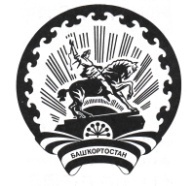 РЕСПУБЛИКА   БАШКОРТОСТАНСовет  сельского поселенияМаксим – Горьковский  сельсоветмуниципального района  Белебеевский район452014, с. ЦУП им. М, Горького, ул. Садовая, д.3Тел. 2-08-98, факс: 2-08-98Об утверждении Состава общественной комиссии по вопросам подготовки и реализации муниципальной программы «Формирование современной городской среды на территории городского поселения Приютовский поссовет муниципального района Белебеевский район Республики Башкортостан на 2017 год» Утверждено постановлением Совета сельского поселения Максим - Горьковский сельсовет муниципального района Белебеевский район Республики Башкортостан от 03.07.2017г. № 5